  Grade 3 Weekly Homework Sheet: Week of May 20-24, 2019For homework, projects, news and upcoming events log on to http://ps136.weebly.com/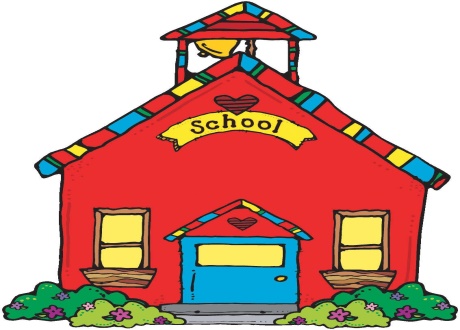                                             Trip Dates:               May 23- Queens Zoo     May 31- Prospect Park Zoo          **No School Monday, May 27, 2019**                                                                                                                                                                                                       Monday – May 20, 2019Reading: Read for 45 minutes and record on your Reading Log. As you read, write down words you are unfamiliar with. Then use context clues to figure out the meaning of the words. Phonics: Use RACE to answer the following question: What are two words to describe Duke Ellington?  Cite 2 details that support your description. Writing: Write a fairy tale including a main character, setting, problem and villain.Math: Chapter 12. Lesson 12.7 Pages 739 and 740 do all even numbers. Study your times tables.Science: Define the word variations and give 2 examples.                                                                                                                                                         Parent Signature: ____________________                                                                                                                                                                                                                                                                                                                                                                                                                                                                                                                              Tuesday – May 21, 2019Reading: Read for 45 minutes and record on your Reading Log. What is the setting of your story?  Why is the setting so important? Explain.Phonics: Use RACE to answer the following question: What are two words to describe Louis Armstrong? Cite 2 details that support your description.Writing: Continue writing your fairy tale include magic and dialogue.Math: Chapter 12. Lesson 12.8 Pages 745 and 746 do all odd numbers. Study all times tables.Science: Write an essay comparing and contrasting frogs and toads.  Make sure to include introduction, transitions words, and a conclusion.                                                                                                                                                                                                          Parent Signature: _______________________****Please check homework every night!  Please empty out homework folders daily******Reminder…Students must come to school prepared with four sharpened pencils each day**                                                                                                                                                                              Wednesday – May 22, 2019            Reading: Read for 45 minutes and record on your Reading Log.  Do you agree with the actions of your main character?  Explain why or why not. Phonics: Use RACE to answer the following question: What are two words to describe James Brown?  Cite 2 details that support your choice of words.Writing: Continue writing your fairy tale.  Check language conventions.Math: Chapter 12. Lesson 12.9 Pages 751 and 752 do all even numbers! Study your times tables! Science:  Write an essay comparing and contrasting moths and butterflies.  Make sure to include introduction, transition words and a conclusion.                                                                                                                   **Trip Tomorrow!! Trip to the Queens Zoo!! Bring Lunch**                                                                                                                                                                              Parent Signature: _______________________                                                                                                                                                                                           Thursday – May 23, 2019Reading: Read for 45 minutes and record on your Reading Log. What is the big idea of your book? Phonics:  Use RACE to answer the following question: What are two words to describe Ray Charles?  Cite 2 details that support your choice of words.                                            Writing: Trip Today:  Write about what you learned and saw on our trip to the Queens Zoo.                                              Math: Write a math word problem with the numbers 48,6 and 8.Social Studies:  Trip Today!! Queens Zoo!!       **Celebration of Cultures Tomorrow**!!                                                                                                                                                       Parent Signature:_________________________                                                                                                                                                                                               Friday  – May 24, 2019Reading: Read for 45 minutes and record on your Reading Log. What is the climax of your story? How do you know?Phonics: Use RACE to answer the following question: What are two words to describe Stevie Wonder? Cite 2 details that support your choice of words.Writing: Revise and edit your fairy tale.  Include a solution and a conclusion.  Write your final piece on loose leaf paper.                                                                                            Math: Study for the Chapter 12 Test!!                                                                         Social Studies: **No School on Monday, May 27, 2019: Memorial Day!**                                                                                                                                         Parent Signature: _______________________